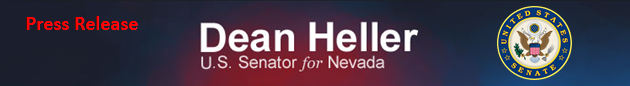 For Immediate Release:                          					Contact: Neal A. Patel January 23, 2015								  	 202-224-6244Heller Named Chairman on Banking Subcommittee(WASHINGTON, DC) – The United States Senate Banking, Housing, and Urban Affairs Committee named U.S. Senator Dean Heller (R-NV) Chairman of the Subcommittee on Economic Policy:“Representing Nevada, I know many Americans are still struggling to recover from foreclosures on their home, bankruptcies, and unemployment. Serving on these subcommittees allows me to address the concerns Nevadans, and families across the country, face every single day. The Senate Banking Committee has a strong reputation of members working together in order to find solutions. I look forward to continue this tradition.”   Senator Heller will also serve on the Senate Banking Financial Institutions and Consumer Protection Subcommittee and the Housing, Transportation, and Community Development Subcommittee. ###